ПРОЕКТ 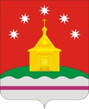 СОВЕТ НАРОДНЫХ ДЕПУТАТОВРОЖДЕСТВЕНСКО-ХАВСКОГО СЕЛЬСКОГО ПОСЕЛЕНИЯНОВОУСМАНСКОГО МУНИЦИПАЛЬНОГО РАЙОНАВОРОНЕЖСКОЙ ОБЛАСТИР Е Ш Е Н И Еот 11.08.2021г. № ___с.Рождественская ХаваО внесении изменений в решение Совета народных депутатов Рождественско-Хавского сельского поселения  от 23.06.2016. № 40 "О налоге на имущество физических лиц"В соответствие Федеральным законом №131-ФЗ от 06.10.2003 «Об общих принципах местного самоуправления в Российской Федерации»,  Налоговым кодексом Российской Федерации, в целях оказания поддержки гражданам и их объединениям, участвующим в охране общественного порядка, а также создания условий для деятельности народных дружин, в соответствии с гл.32 Налогового кодекса Российской Федерации, Федеральным законом от 02.04.2014 № 44-ФЗ «Об участии граждан в охране общественного порядка», Уставом  Рождественско-Хавского сельского поселения сельского поселения Новоусманского муниципального района Воронежской области, Совет народных депутатов  Рождественско-Хавского сельского поселения сельского поселения Новоусманского муниципального района Воронежской областиР Е Ш И Л :Внести в решение Совета народных депутатов Рождественско-Хавского сельского поселения  от 23.06.2016. № 40 "О налоге на имущество физических лиц" ( в редакции решений  от 29.07.2019 г. № 159, от 16.03.2020 г.) следующие изменения:- дополнить пункт 1 подпунктом____ следующего содержания: «Освободить от уплаты налога на имущество физических лиц добровольных народных дружинников, являющихся членами добровольных народных дружин, действующих на территории Новоусманского муниципального района Воронежской области, в отношении одного жилого объекта капитального строительства».2. Опубликовать настоящее решение в районной газете «Новоусманская  Нива» и разместить на официальном сайте в информационно коммуникационной сети «Интернет».3. Настоящее решение вступает в силу со дня его официального опубликования и распространяется на правоотношения, возникшие с 01.01.2021г.   4. Контроль над  исполнением  настоящего решения возложить на главу Рождественско-Хавского сельского поселения Е.В.Чиркова.Глава Рождественско-Хавского сельского поселения Новоусманского муниципального района Воронежской области ______________________  Е.В.ЧирковПредседатель Совета народных депутатов Рождественско-Хавского сельского поселенияНовоусманского муниципального района Воронежской области                       ________________А.Л. Щеблыкин